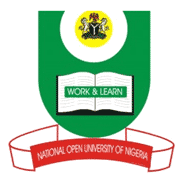 NATIONAL OPEN UNIVERSITY OF NIGERIA14-16 AHMADU BELLO WAY, VICTORIA ISLAND LAGOSSEPTEMBER/OCTOBER 2015 EXAMINATIONSCHOOL OF SCIENCE AND TECHNOLOGYCOURSE CODE:		MTH 422COURSE TITLE: 		PARTIAL DIFFERENTIAL EQUATIONTOTALS: 70 MARKSTIME: 3 HOURSCREDIT UNIT: 3	INSTRUCTION:ANSWER  ANY FIVE QUESTIONS(a) Using the Methods of Lagrange Multiplier find the general solution of .    			7 marks(b) Derive the solution to the Cauchy problem			7marksSolve the vibration of an elastic string governed by the one-dimensional wave equation.  Where u(x,t) is the deflection of the string. Since the string is fixed at the ends x =0 and x = L, we have the two boundary conditions thus..i.e for all t.The form of the motion of the string will depend on the initial deflection (deflection at t=0) and on trhe initial velocity (velocity at t=0). Denoting the initial deflection by f(x) and the initial velocity by g(x), the two initial conditions are orwhen t=0.                                    14marks.(a) Solve ,  					6marks(b) Identify the orders and Linearity of these equations.i) ii)  iii) iv)                                                                                                                 (2marks each  i.e 2*4=8marks)(a) Consider the function  Calculate   and 						2marksUse  (a) to show that  					2marks(b)  Consider the equation    with the following boundary conditions,  and initial condition   Find the solution of the BVP.						10 marks(a)  State and prove Cauchy Kovalewasski theorem.				7marks(b) Prove that    is the general solution of 								7marksDetermine the characteristic equations, the characteristic curve and the canonical form of  					14marksGiven.  Find:(a).The initial element if 5marks           (b).The characteristics stripe containing the initial elements		5marks(c).The integral surface which contain the initial element.			4marks